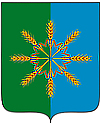 Администрация  Новозыбковского  районаП О С Т А Н О В Л Е Н И Еот   25  января  2018 г.                                                                                      №  15г. НовозыбковО признании утратившими силу постановлений администрации района В соответствии с Федеральными законами от 02 марта 2007 г. № 25–ФЗ «О муниципальной службе в Российской Федерации», законом Брянской области от 16 ноября 2007 г. № 156-З «О муниципальной службе в Брянской области», Постановляю:Постановление администрации района от 19 января 2015 г. № 6 «О представлении гражданами, претендующими на замещение должностей муниципальной службы, и муниципальными служащими сведений о доходах, расходах, об имуществе и обязательствах имущественного характера» признать утратившим силу.Постановление администрации района от 13 мая 2015 г. № 167 «О внесении изменений в постановление администрации района от 19 января 2015 г. № 6 «О представлении гражданами, претендующими на замещение должностей муниципальной службы, и муниципальными служащими сведений о доходах, расходах, об имуществе и обязательствах имущественного характера» признать утратившим силу.Настоящее постановление разместить на официальном сайте муниципального образования «Новозыбковский район» и опубликовать в информационном вестнике органов местного самоуправления Новозыбковского района.Глава администрации районаС.Н. КошарныйСогласовано:Заместитель главы администрации районаА.Н. ХохловЗаместитель главы администрации районаЮ.В. ПушнаяЮрисконсультЕ.Б. СтанчакС.В. Драганская56939